  -   Al Centro Ricreativo Aziendale Regione Sardegna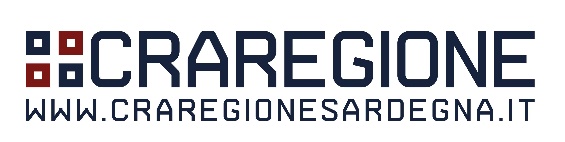       Comitato Provinciale di Cagliari                                                                                                                                                -   Al Consiglio Direttivo                                                                                                         Centro Ricreativo Aziendale Regione SardegnaCHIEDEdi essere iscritto al C.R.A. Regione Sardegna in qualità di Socio ORDINARIO.Allega la quietanza del versamento di Euro 15,00 da effettuare tramite transazione Paypal sul conto (info@craregionesardegna.it), oppure tramite bonifico bancario sul c/c bancario n° 19190,IBAN: IT96J0101504999000000019190, del Banco di Sardegna presso lo sportello G.R.S. – viale Trento, 69, oppure presso la segreteria in via Carloforte, 51 – Cagliari.Soci aggregati (familiari):Consenso al C.R.A. Regione Sardegna per il trattamento manuale/automatizzato dei miei dati personali,              in base alla Legge n° 675/96 art.13.           Oggetto: Richiesta di iscrizione in qualità di socio ORDINARIO PENSIONATO per l’anno 2018.Il sottoscrittoIl sottoscrittonato anato ailResidente aViaViaN°È stato in servizio pressoÈ stato in servizio pressoÈ stato in servizio pressotel. cellularetel. cellularetel. ufficioEmailData:Il richiedente:In fede: